Assigning User Defaults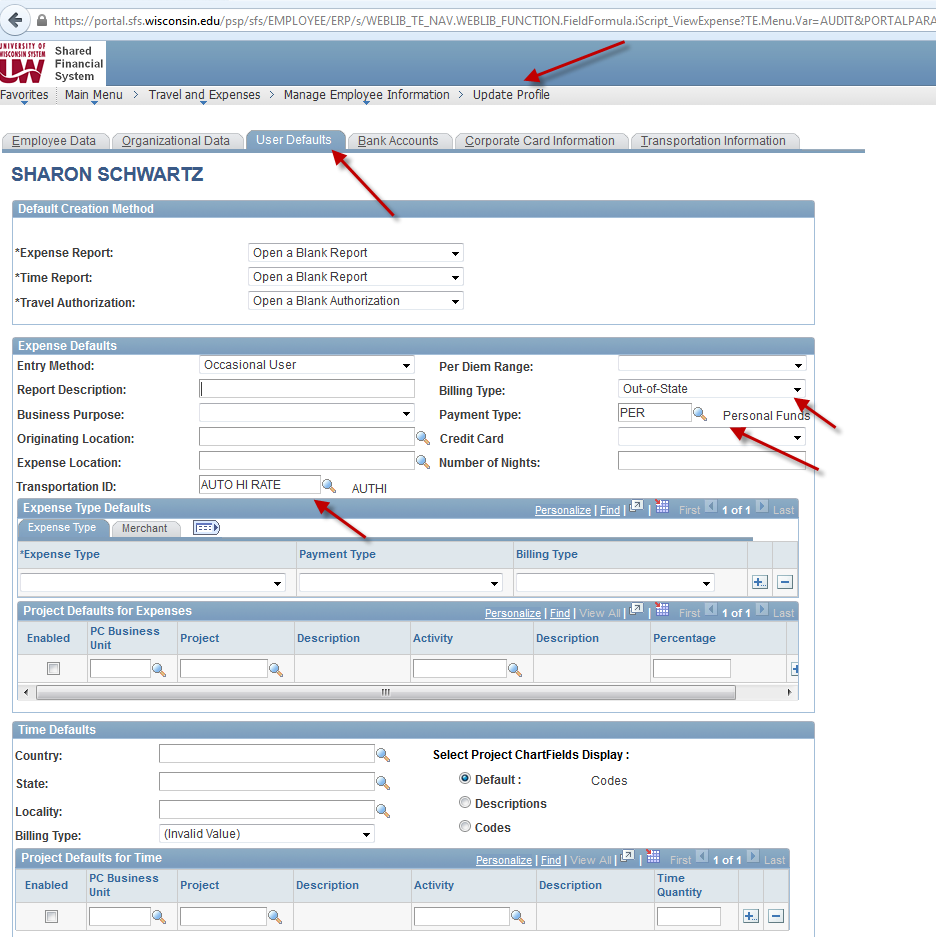 